MARK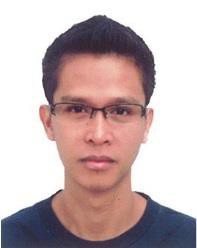 MARK.317958@2freemail.com  CAREER OBJECTIVESContinuous progress on both professional and personal fronts through all round skills with emphasis on assigned targets. Hard work and team spirit thereby anticipating and meeting the challenging arising in the contemporary competitive business environment integrity and given to sustained hard work. And if provide with an opportunity I shall try my level best in satisfying my superiors in rightful discharge of my duties.EMPLOYMENT HISTORYFugro Middle EastDubai 2008- 2011Abu- Dhabi June 2012 up to presentEngineering Assistant/ Document ControllerReview and analyze the given borehole logs before encoding the required data in the company software.Prepare drawing and plotting borehole location into the CAD drawing.Screening Engineer’s attendance and availability.Create and maintain a filing system that supports efficient information management.Conducts regular review audits to ensure information on all records is accurate and up to date.Control all aspects of project documentation on multiple simultaneous projects, utilizing various control methods/systems.Ensure all documentation provided is as per Client quality formatting requirements. Formatting may include correcting templates, fonts and style, pagination and numbering and other activities that may be required to achieve a client’s documentation requirements for submittal.Assist project Engineers in developing and maintaining project documentation including drawings, specifications, transmittals, comments, reviews and approvals and other project documentation.Makes sure that controlled copies of latest approved documents and drawings are given to the appropriate staff, subcontractors and suppliers as applicablePerforms Administrative tasks such as answering phones, faxing, copying, filing, preparing LPO, organizing andmailing.Respond to inquiries from Engineers, Superiors, Contractors and Incoming Mails.Assist in maintaining and refining the electronic files system and standard documents using Microsoft Office and other software.Prioritize a variety of tasks with little supervision.Work as a contributing member of a team.Perform other duties as assigned by the superior as needed.American Data Exchange- Outsourcing CompanyAlabang Philippines Jan 2008 – June 2008Business Processing Associate (BPA)Provides customized outsourcing solutions for companies in the United States and Internationally.Provides documents for management, finance and accounting, healthcare, legal and legal transcription solutions and services.Encode document for management and administration, human resource, financial, engineering and CAD, e- learning, help desk, and analytic solutions.Review solutions, litigation support, document/data management, research and data analysis, immigration, regulatory compliance, and intellectual property.Identify type of claims and assigned it to the appropriate Department.Verify documents such as mortgage, deeds, marriage and death certificate.Search and proof all legal documents.Send escalation to the technical team for pending claim.DIPLOMA/CERTIFICATE of COMPETENCIESCertificate for completing 2D AutoCad CourseCADD Group UAEDiploma in Computer System Network technologyAMA Computer Learning CenterCertificate of Recognition Best in PC TroubleshootingAMA Computer Learning CenterCertificate of Recognition Trade Test (Computer Technician)Technical Education & Skills Development Authority (TESDA)National Certificate II in PC operationTechnical Education & Skill Development Authority (TESDA) Ilagan, IsabelaEDUCATIONAL BACKGROUNDCollege EducationAMA Computer Learning Center   : Computer System Network Technology AMA Computer College	: Computer EngineeringCore SkillsWith outstanding knowledge in, MS Excel, Word, File Manager and Internet Search.Operating Autocad 2007, Photoshop Adobe 7.0Have the ability to work with detail and accuracy.Focused and application oriented approach.Awareness about relevant specialized subject issues.Have innate intellectual abilities.Reliable and committed to complete the projects in stipulated duration planned.PERSONAL DATACivil Status: Married Citizenship: FilipinoVisa Status: Employment VisaUAE Driving License Holder (Automatic)